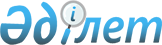 О внесении изменения и дополнения в постановление Правительства Республики Казахстан от 28 октября 2004 года № 1117 "Вопросы Министерства здравоохранения Республики Казахстан"
					
			Утративший силу
			
			
		
					Постановление Правительства Республики Казахстан от 26 марта 2014 года № 263. Утратило силу постановлением Правительства Республики Казахстан от 23 сентября 2014 года № 1005      Сноска. Утратило силу постановлением Правительства РК от 23.09.2014 № 1005.      Правительство Республики Казахстан ПОСТАНОВЛЯЕТ:



      1. Внести в постановление Правительства Республики Казахстан от 28 октября 2004 года № 1117 «Вопросы Министерства здравоохранения Республики Казахстан» (САПП Республики Казахстан, 2004 г., № 41, ст. 529) следующее изменение и дополнение:



      в Положении о Министерстве здравоохранения Республики Казахстан, утвержденном указанным постановлением:



      пункт 1 изложить в следующей редакции:

      «1. Министерство здравоохранения Республики Казахстан (далее – Министерство) является государственным органом Республики Казахстан, осуществляющим руководство в области охраны здоровья граждан, медицинской и фармацевтической науки, медицинского и фармацевтического образования, обращения лекарственных средств, изделий медицинского назначения и медицинской техники, контроля за качеством медицинских услуг.»;



      в пункте 16:



      Функции центрального аппарата:



      дополнить подпунктом 53) следующего содержания:

      «53) обеспечение готовности подведомственных организаций по предупреждению и лечению заболеваний населения при чрезвычайных ситуациях.».



      2. Настоящее постановление вводится в действие со дня подписания.      Премьер-Министр

      Республики Казахстан                       С. Ахметов
					© 2012. РГП на ПХВ «Институт законодательства и правовой информации Республики Казахстан» Министерства юстиции Республики Казахстан
				